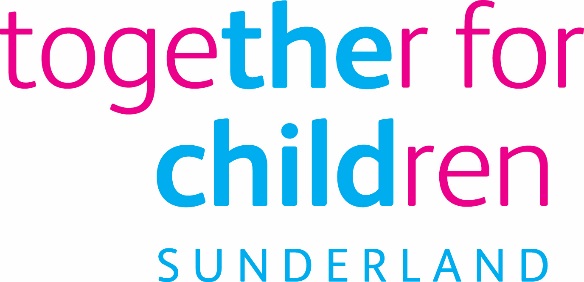 Job DescriptionJob Title:			Connected Carer Team ManagerSalary Grade:		Grade 10 SCP:				42 - 46Job Family:			People CareJob Profile:			PC 6 plus WC conditions factors and market supplementDirectorate:			Children’s ServicesWork Environment:	Connected Carer TeamReports to:			Service ManagerNumber of Reports:	Assistant Team Manager, Social Workers, ASYE Social WorkersYour normal place of work will be at the Sandhill Centre, but you may be required to work at any Company recognised workplace.This position requires an Enhanced Disclosure and Barring Service (DBS) Check.Purpose:To act as the manager for the Connected Carer Team. To manage performance, direction and development of the Connected Carer team and to be involved in planning and implementing changes and improvements. To contribute to the overall provision of services for Children Looked After by Together for Children. To work in accordance with established policies and procedures of Together for Children and Sunderland Safeguarding Board.Key Responsibilities:To ensure compliance with relevant Regulations and National Minimum Standards.To ensure the effective management of staff within the team. To monitor and review performance in constructive partnership with other agencies and key stakeholders.To contribute to policy development and plans, to provide leadership to employees which will ensure delivery of high quality, effective services to children and families that are responsive to their needs.To work closely with all other relevant professionals to ensure children and young people have access to fostering placements that are in line with their needs.To supervise and manage a staff team, including social workers and other social work staff.To take responsibility for ensuring that the Company’s policies and procedures are properly implemented and monitored by social workers, and that agency practice and connected carer service complies with statutory frameworks.To work within financial budgets (determined by the Company/Board) and promote good practice and placement stability, to ensure the continuing security of the company.To work closely with the Service Manager to establish and maintain relationships with partner agencies and contribute to planning and developing the service in line with customer’s changing needs.To continue to enhance, review and monitor the Special Guardian support offer.To promote learning and development in the workforce and contribute to the development and delivery of training across the workforce.To work closely with the Service Manager, Fostering Panel Chair, Fostering Panel Advisor and Panel Administrator to ensure robust panel arrangements.To attend panel where required.To keep up to date with social work practice, and also reflect and identify development and training needs to ensure continuous professional development.To ensure effective and timely communication across Child Protection services, listen to and respond to the views and ideas of other professionals, stakeholders (particularly children and young people and their families) to ensure services are relevant, responsive and focused on meeting identified needs.To champion diversity and equality. Statutory requirements:In line with the Together for Children’s Statutory Requirements, all employees should:Comply with the principles and requirements of the Data Protection Act 1998 in relation to the management of Together for Children Sunderland’s records and information, and respect the privacy of personal information held by Together for Children Sunderland;Comply with the principles and requirements of the Freedom in Information Act 2000; Comply with the Together for Children Sunderland’s information security standards, and requirements for the management and handling of information; Use information only for authorised purposes.The post holder must carry out his or her duties with full regard to Together for Childrens Equal Opportunity Policy, Code of Conduct and all other policies.The post holder must comply with Together for Children’s Health and Safety rules and regulations and with Health and Safety legislation.Author: Kathryn McCabeDate: June 2019Person SpecificationJob Title:  Connected Carer Team ManagerRole Profile reference: PC6Author: Kathryn McCabeDate:  June 2019Essential Requirements Essential Requirements Qualifications:Educated to degree level with appropriate professional Social Work qualification i.e. CSS/CQSW or DipSW, MA SW, BA Hons SW and completion of ASYE first year.Current HCPC Registration.Evidence of continuous professional development.Current driving licence and access to a car, or means to mobility supportApplication Form InterviewExperience of :Extensive post qualifying experience within a relevant professional field.Sound experience of management and service delivery within children’s services with demonstrable and proven record of achievement.Experience of working in an interagency setting, co-operating with a range of professionals.Develop sound mechanism to record information and data required to inform performance monitoring, internally and externally.Implementing robust performance management and quality assurance framework as required.Ensuring compliance with statutory requirements, including equality and anti-discrimination legislation and ensure arrangements are in place for the effective management of complaints.Develop and motivate staff and provide supervision and performance management to achieve high quality service delivery.An in-depth understanding of child protection systems, child development, the effects of child abuse and neglect and the significance of attachments, separation and loss for children looked after.Experience of successfully planning for and contributing to OFSTED inspections.Handling problems and difficult situations calmly and sensitively.Application Form InterviewKnowledge and understanding of:Comprehensive knowledge of legislation, regulations, guidance and standards that relate to the provision of kinship care arrangements for children in England.An understanding of the role of connected carers, be it on a temporary, permanent fostering or Special Guardianship Order arrangement. Application Form InterviewAbility to:Produce excellent written and verbal communication skills and the ability to communicate effectively within a multi-disciplinary team.Manage and supervise staff.Effectively use a PC to write reports/assessments, record information or input data;The ability to share information, obtain information and have dialogue with others, either in writing, in person or over the telephone.Work effectively within a busy team environment, be helpful and co-operative with others ;Effectively risk manage within children’s service settings;Manage priorities and work demands displaying initiative and creativity;Be confident on challenging other professionals appropriately;Self-motivated, resilient and committed to excellent social work practice;Take ownership and responsibility arising from own and others’ case work appropriate to the level of the post;Be willing to lead by example and promote excellence;Reliable and self-reliant and to seek guidance when appropriate;Meet the travel requirements of the post;Work outside of normal working hours to meet the needs of the service.Application form Interview Commitment to Equal opportunities Interview